Name:  Frieda				Alter:   fast 3Das bin ich:				Das mache ich gerne: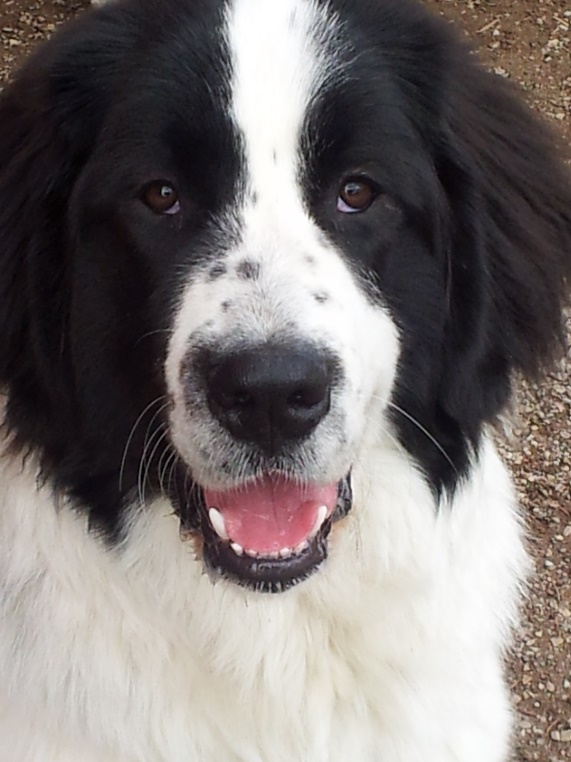 fressen spazieren gehen  im Wald  schlafen   tobenDarauf freue ich mich in der Schule:auf die Klasse 1bauf spielen mit Kindern auf schlafen 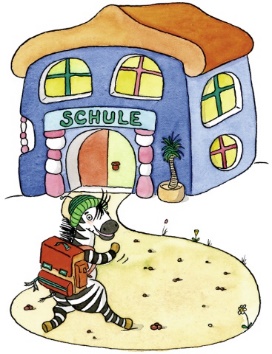 